Приложение № 4к приказу РООот  22.01.2024  № Состав счетной комиссии муниципального этапа республиканского конкурса«Воспитатель года Чувашии - 2024».1.Андрианова Оксана Николаевна                -  старший воспитатель МАДОУ «Детский сад                                                                                «Солнышко»           О проведении муниципального этапа республиканскогопрофессионального конкурса «Воспитатель года Чувашии - 2024».	     В целях выявления, поддержки и поощрения талантливых педагогов, повышения социального статуса и профессионального мастерства педагогических работников, распространения лучших образцов педагогического опыта работников системы дошкольного образования Красночетайского муниципального округа Чувашской Республики, на основании приказа Министерства образования  Чувашской Республики от 10.01.2024 года № 09 «О проведении  республиканских конкурсов профессионального мастерства педагогических работников» п р и к а з ы в а ю: 1.Провести муниципальный этап республиканского профессионального конкурса «Воспитатель года Чувашии – 2024» (далее Конкурс) с 15 по 16 февраля 2024 года на базе МБДОУ  « Детский сад «Рябинушка» с. Красные Четаи.            2. Порядок проведения Конкурса: Конкурс провести в соответствии с приложением № 2  к приказу Министерства образования  Чувашской Республики от 10.01.2024 года № 09.              Все конкурсные материалы участники  предоставляют  на электронный адрес: krasn-rabinushka@rchuv.ru3. Утвердить:состав оргкомитета Конкурса (приложение 1);смету расходов на проведение Конкурса (приложение 2).состав жюри Конкурса (приложение 3)состав счетной комиссии (приложение 4)4. Информационно-методическому центру отдела образования, молодежной политики и спорта (Улянды Т.И.) обеспечить организацию, методическое и информационное сопровождение проведения Конкурса.5. Контроль за исполнением настоящего приказа возложить на заведующего ИМЦ  отдела образования, молодежной политики и спорта Белову А.В.О проведении муниципального этапа республиканскогопрофессионального конкурса «Воспитатель года Чувашии - 2024».	     В целях выявления, поддержки и поощрения талантливых педагогов, повышения социального статуса и профессионального мастерства педагогических работников, распространения лучших образцов педагогического опыта работников системы дошкольного образования Красночетайского муниципального округа Чувашской Республики, на основании приказа Министерства образования  Чувашской Республики от 10.01.2024 года № 09 «О проведении  республиканских конкурсов профессионального мастерства педагогических работников» п р и к а з ы в а ю: 1.Провести муниципальный этап республиканского профессионального конкурса «Воспитатель года Чувашии – 2024» (далее Конкурс) с 15 по 16 февраля 2024 года на базе МБДОУ  « Детский сад «Рябинушка» с. Красные Четаи.            2. Порядок проведения Конкурса: Конкурс провести в соответствии с приложением № 2  к приказу Министерства образования  Чувашской Республики от 10.01.2024 года № 09.              Все конкурсные материалы участники  предоставляют  на электронный адрес: krasn-rabinushka@rchuv.ru3. Утвердить:состав оргкомитета Конкурса (приложение 1);смету расходов на проведение Конкурса (приложение 2).состав жюри Конкурса (приложение 3)состав счетной комиссии (приложение 4)4. Информационно-методическому центру отдела образования, молодежной политики и спорта (Улянды Т.И.) обеспечить организацию, методическое и информационное сопровождение проведения Конкурса.5. Контроль за исполнением настоящего приказа возложить на заведующего ИМЦ  отдела образования, молодежной политики и спорта Белову А.В.О проведении муниципального этапа республиканскогопрофессионального конкурса «Воспитатель года Чувашии - 2024».	     В целях выявления, поддержки и поощрения талантливых педагогов, повышения социального статуса и профессионального мастерства педагогических работников, распространения лучших образцов педагогического опыта работников системы дошкольного образования Красночетайского муниципального округа Чувашской Республики, на основании приказа Министерства образования  Чувашской Республики от 10.01.2024 года № 09 «О проведении  республиканских конкурсов профессионального мастерства педагогических работников» п р и к а з ы в а ю: 1.Провести муниципальный этап республиканского профессионального конкурса «Воспитатель года Чувашии – 2024» (далее Конкурс) с 15 по 16 февраля 2024 года на базе МБДОУ  « Детский сад «Рябинушка» с. Красные Четаи.            2. Порядок проведения Конкурса: Конкурс провести в соответствии с приложением № 2  к приказу Министерства образования  Чувашской Республики от 10.01.2024 года № 09.              Все конкурсные материалы участники  предоставляют  на электронный адрес: krasn-rabinushka@rchuv.ru3. Утвердить:состав оргкомитета Конкурса (приложение 1);смету расходов на проведение Конкурса (приложение 2).состав жюри Конкурса (приложение 3)состав счетной комиссии (приложение 4)4. Информационно-методическому центру отдела образования, молодежной политики и спорта (Улянды Т.И.) обеспечить организацию, методическое и информационное сопровождение проведения Конкурса.5. Контроль за исполнением настоящего приказа возложить на заведующего ИМЦ  отдела образования, молодежной политики и спорта Белову А.В.О проведении муниципального этапа республиканскогопрофессионального конкурса «Воспитатель года Чувашии - 2024».	     В целях выявления, поддержки и поощрения талантливых педагогов, повышения социального статуса и профессионального мастерства педагогических работников, распространения лучших образцов педагогического опыта работников системы дошкольного образования Красночетайского муниципального округа Чувашской Республики, на основании приказа Министерства образования  Чувашской Республики от 10.01.2024 года № 09 «О проведении  республиканских конкурсов профессионального мастерства педагогических работников» п р и к а з ы в а ю: 1.Провести муниципальный этап республиканского профессионального конкурса «Воспитатель года Чувашии – 2024» (далее Конкурс) с 15 по 16 февраля 2024 года на базе МБДОУ  « Детский сад «Рябинушка» с. Красные Четаи.            2. Порядок проведения Конкурса: Конкурс провести в соответствии с приложением № 2  к приказу Министерства образования  Чувашской Республики от 10.01.2024 года № 09.              Все конкурсные материалы участники  предоставляют  на электронный адрес: krasn-rabinushka@rchuv.ru3. Утвердить:состав оргкомитета Конкурса (приложение 1);смету расходов на проведение Конкурса (приложение 2).состав жюри Конкурса (приложение 3)состав счетной комиссии (приложение 4)4. Информационно-методическому центру отдела образования, молодежной политики и спорта (Улянды Т.И.) обеспечить организацию, методическое и информационное сопровождение проведения Конкурса.5. Контроль за исполнением настоящего приказа возложить на заведующего ИМЦ  отдела образования, молодежной политики и спорта Белову А.В.Приложение № 1к приказу РООот 22.01.2024  №  Оргкомитетмуниципального этапа республиканского конкурса«Воспитатель года Чувашии - 2024».Приложение № 1к приказу РООот 22.01.2024  №  Оргкомитетмуниципального этапа республиканского конкурса«Воспитатель года Чувашии - 2024».Приложение № 1к приказу РООот 22.01.2024  №  Оргкомитетмуниципального этапа республиканского конкурса«Воспитатель года Чувашии - 2024».Улянды Татьяна Ивановна -Методист отдела образования, молодежной политики и спорта, председатель; Методист отдела образования, молодежной политики и спорта, председатель; Методист отдела образования, молодежной политики и спорта, председатель; Васильева Алена Леонидовна -Заведующий МАДОУ «Детский сад «Солнышко», заместитель председателя;Заведующий МАДОУ «Детский сад «Солнышко», заместитель председателя;Заведующий МАДОУ «Детский сад «Солнышко», заместитель председателя;Карпова Татьяна Александровна-Заведующий МБДОУ «Детский сад «Рябинушка», ответственный секретарь.Заведующий МБДОУ «Детский сад «Рябинушка», ответственный секретарь.Заведующий МБДОУ «Детский сад «Рябинушка», ответственный секретарь.Члены Оргкомитета:Члены Оргкомитета:Члены Оргкомитета:Петрова Наталия ГеоргиевнаНиколаева Галина Дмитриевна- ст. воспитатель, МБДОУ «Детский сад «Рябинушка»;- Заведующий МБДОУ «Детский сад «Колосок».- ст. воспитатель, МБДОУ «Детский сад «Рябинушка»;- Заведующий МБДОУ «Детский сад «Колосок».- ст. воспитатель, МБДОУ «Детский сад «Рябинушка»;- Заведующий МБДОУ «Детский сад «Колосок».Приложение № 2к приказу РООот 22.01.2024  № Приложение № 2к приказу РООот 22.01.2024  № Приложение № 2к приказу РООот 22.01.2024  № Смета расходов проведения муниципального этапа республиканского конкурса «Воспитатель года Чувашии-2024»Смета расходов проведения муниципального этапа республиканского конкурса «Воспитатель года Чувашии-2024»Смета расходов проведения муниципального этапа республиканского конкурса «Воспитатель года Чувашии-2024»1.Денежные призы:- Победитель -15,0 тыс.- Лауреат -2 место -10,0 тыс.- Лауреат -3 место – 5,0 тыс.2. Канцтовары – 500 руб.Итого: 30,5 тыс. руб. (Тридцать тысяч пятьсот рублей )00 коп.1.Денежные призы:- Победитель -15,0 тыс.- Лауреат -2 место -10,0 тыс.- Лауреат -3 место – 5,0 тыс.2. Канцтовары – 500 руб.Итого: 30,5 тыс. руб. (Тридцать тысяч пятьсот рублей )00 коп.1.Денежные призы:- Победитель -15,0 тыс.- Лауреат -2 место -10,0 тыс.- Лауреат -3 место – 5,0 тыс.2. Канцтовары – 500 руб.Итого: 30,5 тыс. руб. (Тридцать тысяч пятьсот рублей )00 коп.         2.Николаева Галина Дмитриевна         3.Сармандейкина Елена Семеновна- заведующий МБДОУ «Детский сад «Колосок»;- воспитатель, председатель первичной профсоюзной организации МБДОУ «Детский сад «Рябинушка».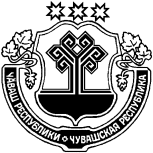 